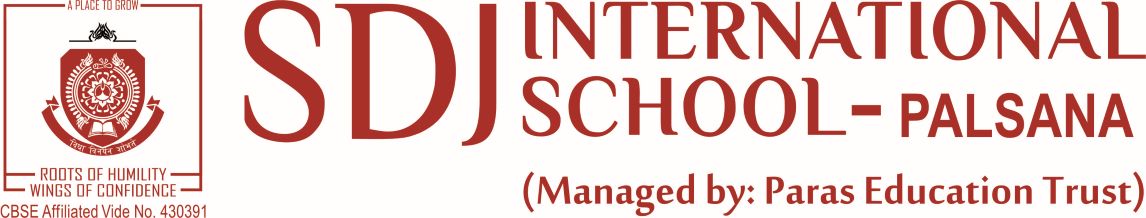 STEP - 3 [MONTHLY PLANNING – 2020-2021]SUBJECT: LIFE SKILLS	               CLASS: VII A   		NAME OF THE TEACHER: ASHA DUBEYAPRIL (Days: 23/ 30)MAY (Days: 7/ 31 )June (Days: / 30)July (Days: 25/31)Aug (Days: 20/ 31)Sep (Days: 24/ 30)October (Days: 18/ 31)November(Days: 08/ 30)December (Days: 24/ 31)January (Days: 22/ 31)February (Days: 23/ 28)March (Days: 08/ 31)L.NoCHAPTER NAME1GOD BE WITH YOUL.NoCHAPTER NAME2BE BRAVE,BE COURAGEOUSL.NoCHAPTER NAME3CALL FOR COMPASSIONL.NoCHAPTER NAME4FOR THE COUNTRYL.NoCHAPTER NAME5NEEDS VERSUS WANTS6EMBRACING POSITIVITYL.NoCHAPTER NAME7READING – THE MOST WONDERFUL ACTIVITY8NO MORE BULLYINGL.NoCHAPTER NAME9DEALING WITH EMOTIONS10GET THE TRAITSL.NoCHAPTER NAME11MAKING A DIFFERENCE12A BETTER MEL.NoCHAPTER NAME13BEATING EXAM STRESS14TRAIN YOUR BRAINL.NoCHAPTER NAME15EARTH CALLING16SLEEP WELLL.NoCHAPTER NAME17SELF-DEFENCE